Application Form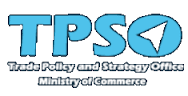 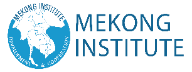 Regional Training cum Business Networking onSustainable Transport and Logistics Planning and ManagementMekong Institute, Khon Kaen, ThailandSeptember 25 – October 6, 2017 (Two-week program)Program Structure : Week 1st :Regional Training on Sustainable Transport and Logistics Planning and Management, September 25 – October 6, 2017 at Mekong Institute (MI), Khon Kaen, Thailand.  Weeks 2nd :Structured Learning Visits and Business Networking, October 2- 6, 2017 at Mekong Institute and other Locations in Thailand. Deadline for Application: August 18, 2017The applicants are requested to complete the application as follows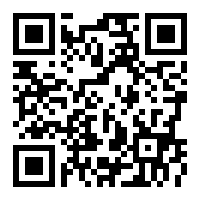 Company Profile Registration by login and sign up as new user at  http://logisticsgms.com/register/ or directly scan the QR Code at     Submit (i) Application Form as state below and (ii) Copy of Passport to Mr. Ronnarit Chaiyo-saeng at ronnarit@mekonginstitute.org and Mr. Sa-nga Sattanun at sa-nga@mekonginstitute.org by August 18, 2017Only selected candidates will be contacted to attend the training program. The selected candidates are needed to submit a company profile in the form of PPT. Guidelines and sample will be sent to the candidate together with participants manual separately.   No written notification will be sent to unsuccessful applicants.The applicants are requested to complete the application as followsCompany Profile Registration by login and sign up as new user at  http://logisticsgms.com/register/ or directly scan the QR Code at     Submit (i) Application Form as state below and (ii) Copy of Passport to Mr. Ronnarit Chaiyo-saeng at ronnarit@mekonginstitute.org and Mr. Sa-nga Sattanun at sa-nga@mekonginstitute.org by August 18, 2017Only selected candidates will be contacted to attend the training program. The selected candidates are needed to submit a company profile in the form of PPT. Guidelines and sample will be sent to the candidate together with participants manual separately.   No written notification will be sent to unsuccessful applicants.Part I: Participant’s Criteria   Government officials from Ministries of Commerce and Transport, Transport / Logistics Association, International and Regional Transport / Logistics Business and related transport companies / logistics academic and training institutes from each target country who are ready for regional and international activities; have a basic degree or an equivalent educational background with minimum of 3 to 5 years of working experience in and related to transport and logistics business sector; able to communicate (speak, understand, read and write) in English; have sufficient professional capacity to actively participate cross-culturally at an international level; committed to attend the entire training course; be interactive and participative at the training;  commit to implement action plans upon return to their respective country; maintain effective coordination with the MI coordinator. Part II.  Participants’ StatementPart II.  Participants’ StatementPart II.  Participants’ StatementPart II.  Participants’ StatementPart II.  Participants’ StatementPart II.  Participants’ StatementPart II.  Participants’ StatementPart II.  Participants’ StatementPart II.  Participants’ StatementPart II.  Participants’ StatementPart II.  Participants’ StatementPart II.  Participants’ StatementPart II.  Participants’ StatementPart II.  Participants’ StatementPart II.  Participants’ StatementPart II.  Participants’ StatementPart II.  Participants’ StatementPart II.  Participants’ StatementPart II.  Participants’ StatementPart II.  Participants’ StatementPart II.  Participants’ StatementTitle Title Family Name (As shown in Passport)Family Name (As shown in Passport)Family Name (As shown in Passport)Family Name (As shown in Passport)Family Name (As shown in Passport)Family Name (As shown in Passport)Family Name (As shown in Passport)Family Name (As shown in Passport)Given Name (As shown in Passport)Given Name (As shown in Passport)Given Name (As shown in Passport)Given Name (As shown in Passport)Given Name (As shown in Passport)Given Name (As shown in Passport)Given Name (As shown in Passport)Given Name (As shown in Passport)Given Name (As shown in Passport)Given Name (As shown in Passport)Given Name (As shown in Passport)[  ] Mr.[  ] Ms.[  ]Dr.[  ] Mr.[  ] Ms.[  ]Dr.NationalityNationalityCountry of ResidenceCountry of ResidenceCountry of ResidenceCountry of ResidencePassportPassportPassportPassportPassportPassportPassportDate of BirthDate of BirthDate of BirthDate of BirthDate of BirthDate of BirthDate of BirthDate of BirthPassport No.: Passport No.: Passport No.: Passport No.: Passport No.: Passport No.: Passport No.: DayDayDayDayMonthMonthYearYearDate of Expiry: Date of Expiry: Date of Expiry: Date of Expiry: Date of Expiry: Date of Expiry: Date of Expiry: Work Address  (include department or section as relevant)Work Address  (include department or section as relevant)Work Address  (include department or section as relevant)Work Address  (include department or section as relevant)Work Address  (include department or section as relevant)Work Address  (include department or section as relevant)Work Address  (include department or section as relevant)Work Address  (include department or section as relevant)Work Address  (include department or section as relevant)Work Address  (include department or section as relevant)Work Address  (include department or section as relevant)Contracts Contracts Contracts Contracts Contracts Contracts Contracts Contracts Contracts Contracts Title of your position: ____________________________________Division, Department: ___________________________________Name of organization: ___________________________________Address: ______________________________________________       Title of your position: ____________________________________Division, Department: ___________________________________Name of organization: ___________________________________Address: ______________________________________________       Title of your position: ____________________________________Division, Department: ___________________________________Name of organization: ___________________________________Address: ______________________________________________       Title of your position: ____________________________________Division, Department: ___________________________________Name of organization: ___________________________________Address: ______________________________________________       Title of your position: ____________________________________Division, Department: ___________________________________Name of organization: ___________________________________Address: ______________________________________________       Title of your position: ____________________________________Division, Department: ___________________________________Name of organization: ___________________________________Address: ______________________________________________       Title of your position: ____________________________________Division, Department: ___________________________________Name of organization: ___________________________________Address: ______________________________________________       Title of your position: ____________________________________Division, Department: ___________________________________Name of organization: ___________________________________Address: ______________________________________________       Title of your position: ____________________________________Division, Department: ___________________________________Name of organization: ___________________________________Address: ______________________________________________       Title of your position: ____________________________________Division, Department: ___________________________________Name of organization: ___________________________________Address: ______________________________________________       Title of your position: ____________________________________Division, Department: ___________________________________Name of organization: ___________________________________Address: ______________________________________________       Tel:  Fax:  Mobile: Email: [Ensure that your email account is at current status]Website: Tel:  Fax:  Mobile: Email: [Ensure that your email account is at current status]Website: Tel:  Fax:  Mobile: Email: [Ensure that your email account is at current status]Website: Tel:  Fax:  Mobile: Email: [Ensure that your email account is at current status]Website: Tel:  Fax:  Mobile: Email: [Ensure that your email account is at current status]Website: Tel:  Fax:  Mobile: Email: [Ensure that your email account is at current status]Website: Tel:  Fax:  Mobile: Email: [Ensure that your email account is at current status]Website: Tel:  Fax:  Mobile: Email: [Ensure that your email account is at current status]Website: Tel:  Fax:  Mobile: Email: [Ensure that your email account is at current status]Website: Tel:  Fax:  Mobile: Email: [Ensure that your email account is at current status]Website: Brief Description of Your Work Duties and Responsibilities Brief Description of Your Work Duties and Responsibilities Brief Description of Your Work Duties and Responsibilities Brief Description of Your Work Duties and Responsibilities Brief Description of Your Work Duties and Responsibilities Brief Description of Your Work Duties and Responsibilities Brief Description of Your Work Duties and Responsibilities Brief Description of Your Work Duties and Responsibilities Brief Description of Your Work Duties and Responsibilities Brief Description of Your Work Duties and Responsibilities Brief Description of Your Work Duties and Responsibilities Brief Description of Your Work Duties and Responsibilities Brief Description of Your Work Duties and Responsibilities Brief Description of Your Work Duties and Responsibilities Brief Description of Your Work Duties and Responsibilities Brief Description of Your Work Duties and Responsibilities Brief Description of Your Work Duties and Responsibilities Brief Description of Your Work Duties and Responsibilities Brief Description of Your Work Duties and Responsibilities Brief Description of Your Work Duties and Responsibilities Brief Description of Your Work Duties and Responsibilities Areas of Business Partners, you are looking for / focusing on: [Brief three areas (descriptive) of business that you are looking for with neighboring Mekong countries (Cambodia, Laos, Myanmar, Vietnam and Thailand) in bullet point]..Areas of Business Partners, you are looking for / focusing on: [Brief three areas (descriptive) of business that you are looking for with neighboring Mekong countries (Cambodia, Laos, Myanmar, Vietnam and Thailand) in bullet point]..Areas of Business Partners, you are looking for / focusing on: [Brief three areas (descriptive) of business that you are looking for with neighboring Mekong countries (Cambodia, Laos, Myanmar, Vietnam and Thailand) in bullet point]..Areas of Business Partners, you are looking for / focusing on: [Brief three areas (descriptive) of business that you are looking for with neighboring Mekong countries (Cambodia, Laos, Myanmar, Vietnam and Thailand) in bullet point]..Areas of Business Partners, you are looking for / focusing on: [Brief three areas (descriptive) of business that you are looking for with neighboring Mekong countries (Cambodia, Laos, Myanmar, Vietnam and Thailand) in bullet point]..Areas of Business Partners, you are looking for / focusing on: [Brief three areas (descriptive) of business that you are looking for with neighboring Mekong countries (Cambodia, Laos, Myanmar, Vietnam and Thailand) in bullet point]..Areas of Business Partners, you are looking for / focusing on: [Brief three areas (descriptive) of business that you are looking for with neighboring Mekong countries (Cambodia, Laos, Myanmar, Vietnam and Thailand) in bullet point]..Areas of Business Partners, you are looking for / focusing on: [Brief three areas (descriptive) of business that you are looking for with neighboring Mekong countries (Cambodia, Laos, Myanmar, Vietnam and Thailand) in bullet point]..Areas of Business Partners, you are looking for / focusing on: [Brief three areas (descriptive) of business that you are looking for with neighboring Mekong countries (Cambodia, Laos, Myanmar, Vietnam and Thailand) in bullet point]..Areas of Business Partners, you are looking for / focusing on: [Brief three areas (descriptive) of business that you are looking for with neighboring Mekong countries (Cambodia, Laos, Myanmar, Vietnam and Thailand) in bullet point]..Areas of Business Partners, you are looking for / focusing on: [Brief three areas (descriptive) of business that you are looking for with neighboring Mekong countries (Cambodia, Laos, Myanmar, Vietnam and Thailand) in bullet point]..Areas of Business Partners, you are looking for / focusing on: [Brief three areas (descriptive) of business that you are looking for with neighboring Mekong countries (Cambodia, Laos, Myanmar, Vietnam and Thailand) in bullet point]..Areas of Business Partners, you are looking for / focusing on: [Brief three areas (descriptive) of business that you are looking for with neighboring Mekong countries (Cambodia, Laos, Myanmar, Vietnam and Thailand) in bullet point]..Areas of Business Partners, you are looking for / focusing on: [Brief three areas (descriptive) of business that you are looking for with neighboring Mekong countries (Cambodia, Laos, Myanmar, Vietnam and Thailand) in bullet point]..Areas of Business Partners, you are looking for / focusing on: [Brief three areas (descriptive) of business that you are looking for with neighboring Mekong countries (Cambodia, Laos, Myanmar, Vietnam and Thailand) in bullet point]..Areas of Business Partners, you are looking for / focusing on: [Brief three areas (descriptive) of business that you are looking for with neighboring Mekong countries (Cambodia, Laos, Myanmar, Vietnam and Thailand) in bullet point]..Areas of Business Partners, you are looking for / focusing on: [Brief three areas (descriptive) of business that you are looking for with neighboring Mekong countries (Cambodia, Laos, Myanmar, Vietnam and Thailand) in bullet point]..Areas of Business Partners, you are looking for / focusing on: [Brief three areas (descriptive) of business that you are looking for with neighboring Mekong countries (Cambodia, Laos, Myanmar, Vietnam and Thailand) in bullet point]..Areas of Business Partners, you are looking for / focusing on: [Brief three areas (descriptive) of business that you are looking for with neighboring Mekong countries (Cambodia, Laos, Myanmar, Vietnam and Thailand) in bullet point]..Areas of Business Partners, you are looking for / focusing on: [Brief three areas (descriptive) of business that you are looking for with neighboring Mekong countries (Cambodia, Laos, Myanmar, Vietnam and Thailand) in bullet point]..Areas of Business Partners, you are looking for / focusing on: [Brief three areas (descriptive) of business that you are looking for with neighboring Mekong countries (Cambodia, Laos, Myanmar, Vietnam and Thailand) in bullet point]..Education History Education History Education History Education History Education History Education History Education History Education History Education History Education History Education History Education History Education History Education History Education History Education History Education History Education History Education History Education History Education History Years AttendedInstitution Name, City, CountryInstitution Name, City, CountryInstitution Name, City, CountryDegree, Diploma, Certificate, Training Courses completedDegree, Diploma, Certificate, Training Courses completedDegree, Diploma, Certificate, Training Courses completedDegree, Diploma, Certificate, Training Courses completedDegree, Diploma, Certificate, Training Courses completedDegree, Diploma, Certificate, Training Courses completedDegree, Diploma, Certificate, Training Courses completedDegree, Diploma, Certificate, Training Courses completedSpecial fields of studySpecial fields of studySpecial fields of studySpecial fields of studySpecial fields of studySpecial fields of studySpecial fields of studySpecial fields of studySpecial fields of studyLanguages CapacityLanguages CapacityLanguages CapacityReadReadReadReadReadWriteWriteWriteWriteWriteWriteWriteSpeakSpeakSpeakSpeakSpeakSpeakMother Tongue: 		Mother Tongue: 		Mother Tongue: 		ExcellentExcellentGoodGoodFairFairExcellentExcellentGoodGoodGoodFairFairExcellentExcellentGoodGoodFairEnglishEnglishEnglishOthers: 		  	                           	                     Others: 		  	                           	                     Others: 		  	                           	                     I certify that I...………. (Please  in the boxes  where you are confident): I certify that I...………. (Please  in the boxes  where you are confident): I certify that I...………. (Please  in the boxes  where you are confident): I certify that I...………. (Please  in the boxes  where you are confident): I certify that I...………. (Please  in the boxes  where you are confident): I certify that I...………. (Please  in the boxes  where you are confident): I certify that I...………. (Please  in the boxes  where you are confident): I certify that I...………. (Please  in the boxes  where you are confident): I certify that I...………. (Please  in the boxes  where you are confident): I certify that I...………. (Please  in the boxes  where you are confident): I certify that I...………. (Please  in the boxes  where you are confident): I certify that I...………. (Please  in the boxes  where you are confident): I certify that I...………. (Please  in the boxes  where you are confident): I certify that I...………. (Please  in the boxes  where you are confident): I certify that I...………. (Please  in the boxes  where you are confident): I certify that I...………. (Please  in the boxes  where you are confident): I certify that I...………. (Please  in the boxes  where you are confident): I certify that I...………. (Please  in the boxes  where you are confident): I certify that I...………. (Please  in the boxes  where you are confident): I certify that I...………. (Please  in the boxes  where you are confident): I certify that I...………. (Please  in the boxes  where you are confident):  I commit to fully attend all the activities of the program;  I commit to implement the action plan when I return to my country;   I will maintain effective coordination with the MI coordinator; I have sufficient professional capacity to participate cross-culturally in regional event;  I will be interactive and participative at the training program; I confirm that once the flight ticket is issued, any cancellation or amendment fees are born by me. I commit to fully attend all the activities of the program;  I commit to implement the action plan when I return to my country;   I will maintain effective coordination with the MI coordinator; I have sufficient professional capacity to participate cross-culturally in regional event;  I will be interactive and participative at the training program; I confirm that once the flight ticket is issued, any cancellation or amendment fees are born by me. I commit to fully attend all the activities of the program;  I commit to implement the action plan when I return to my country;   I will maintain effective coordination with the MI coordinator; I have sufficient professional capacity to participate cross-culturally in regional event;  I will be interactive and participative at the training program; I confirm that once the flight ticket is issued, any cancellation or amendment fees are born by me. I commit to fully attend all the activities of the program;  I commit to implement the action plan when I return to my country;   I will maintain effective coordination with the MI coordinator; I have sufficient professional capacity to participate cross-culturally in regional event;  I will be interactive and participative at the training program; I confirm that once the flight ticket is issued, any cancellation or amendment fees are born by me. I commit to fully attend all the activities of the program;  I commit to implement the action plan when I return to my country;   I will maintain effective coordination with the MI coordinator; I have sufficient professional capacity to participate cross-culturally in regional event;  I will be interactive and participative at the training program; I confirm that once the flight ticket is issued, any cancellation or amendment fees are born by me. I commit to fully attend all the activities of the program;  I commit to implement the action plan when I return to my country;   I will maintain effective coordination with the MI coordinator; I have sufficient professional capacity to participate cross-culturally in regional event;  I will be interactive and participative at the training program; I confirm that once the flight ticket is issued, any cancellation or amendment fees are born by me. I commit to fully attend all the activities of the program;  I commit to implement the action plan when I return to my country;   I will maintain effective coordination with the MI coordinator; I have sufficient professional capacity to participate cross-culturally in regional event;  I will be interactive and participative at the training program; I confirm that once the flight ticket is issued, any cancellation or amendment fees are born by me. I commit to fully attend all the activities of the program;  I commit to implement the action plan when I return to my country;   I will maintain effective coordination with the MI coordinator; I have sufficient professional capacity to participate cross-culturally in regional event;  I will be interactive and participative at the training program; I confirm that once the flight ticket is issued, any cancellation or amendment fees are born by me. I commit to fully attend all the activities of the program;  I commit to implement the action plan when I return to my country;   I will maintain effective coordination with the MI coordinator; I have sufficient professional capacity to participate cross-culturally in regional event;  I will be interactive and participative at the training program; I confirm that once the flight ticket is issued, any cancellation or amendment fees are born by me. I commit to fully attend all the activities of the program;  I commit to implement the action plan when I return to my country;   I will maintain effective coordination with the MI coordinator; I have sufficient professional capacity to participate cross-culturally in regional event;  I will be interactive and participative at the training program; I confirm that once the flight ticket is issued, any cancellation or amendment fees are born by me. I commit to fully attend all the activities of the program;  I commit to implement the action plan when I return to my country;   I will maintain effective coordination with the MI coordinator; I have sufficient professional capacity to participate cross-culturally in regional event;  I will be interactive and participative at the training program; I confirm that once the flight ticket is issued, any cancellation or amendment fees are born by me. I commit to fully attend all the activities of the program;  I commit to implement the action plan when I return to my country;   I will maintain effective coordination with the MI coordinator; I have sufficient professional capacity to participate cross-culturally in regional event;  I will be interactive and participative at the training program; I confirm that once the flight ticket is issued, any cancellation or amendment fees are born by me. I commit to fully attend all the activities of the program;  I commit to implement the action plan when I return to my country;   I will maintain effective coordination with the MI coordinator; I have sufficient professional capacity to participate cross-culturally in regional event;  I will be interactive and participative at the training program; I confirm that once the flight ticket is issued, any cancellation or amendment fees are born by me. I commit to fully attend all the activities of the program;  I commit to implement the action plan when I return to my country;   I will maintain effective coordination with the MI coordinator; I have sufficient professional capacity to participate cross-culturally in regional event;  I will be interactive and participative at the training program; I confirm that once the flight ticket is issued, any cancellation or amendment fees are born by me. I commit to fully attend all the activities of the program;  I commit to implement the action plan when I return to my country;   I will maintain effective coordination with the MI coordinator; I have sufficient professional capacity to participate cross-culturally in regional event;  I will be interactive and participative at the training program; I confirm that once the flight ticket is issued, any cancellation or amendment fees are born by me. I commit to fully attend all the activities of the program;  I commit to implement the action plan when I return to my country;   I will maintain effective coordination with the MI coordinator; I have sufficient professional capacity to participate cross-culturally in regional event;  I will be interactive and participative at the training program; I confirm that once the flight ticket is issued, any cancellation or amendment fees are born by me. I commit to fully attend all the activities of the program;  I commit to implement the action plan when I return to my country;   I will maintain effective coordination with the MI coordinator; I have sufficient professional capacity to participate cross-culturally in regional event;  I will be interactive and participative at the training program; I confirm that once the flight ticket is issued, any cancellation or amendment fees are born by me. I commit to fully attend all the activities of the program;  I commit to implement the action plan when I return to my country;   I will maintain effective coordination with the MI coordinator; I have sufficient professional capacity to participate cross-culturally in regional event;  I will be interactive and participative at the training program; I confirm that once the flight ticket is issued, any cancellation or amendment fees are born by me. I commit to fully attend all the activities of the program;  I commit to implement the action plan when I return to my country;   I will maintain effective coordination with the MI coordinator; I have sufficient professional capacity to participate cross-culturally in regional event;  I will be interactive and participative at the training program; I confirm that once the flight ticket is issued, any cancellation or amendment fees are born by me. I commit to fully attend all the activities of the program;  I commit to implement the action plan when I return to my country;   I will maintain effective coordination with the MI coordinator; I have sufficient professional capacity to participate cross-culturally in regional event;  I will be interactive and participative at the training program; I confirm that once the flight ticket is issued, any cancellation or amendment fees are born by me. I commit to fully attend all the activities of the program;  I commit to implement the action plan when I return to my country;   I will maintain effective coordination with the MI coordinator; I have sufficient professional capacity to participate cross-culturally in regional event;  I will be interactive and participative at the training program; I confirm that once the flight ticket is issued, any cancellation or amendment fees are born by me.Undertaking by the applicant:I certify that my statements in this application are true, complete and correct to the best of my knowledge and belief.Applicants’ Signature:  			                                                                        Date:  		                         Undertaking by the applicant:I certify that my statements in this application are true, complete and correct to the best of my knowledge and belief.Applicants’ Signature:  			                                                                        Date:  		                         Undertaking by the applicant:I certify that my statements in this application are true, complete and correct to the best of my knowledge and belief.Applicants’ Signature:  			                                                                        Date:  		                         Undertaking by the applicant:I certify that my statements in this application are true, complete and correct to the best of my knowledge and belief.Applicants’ Signature:  			                                                                        Date:  		                         Undertaking by the applicant:I certify that my statements in this application are true, complete and correct to the best of my knowledge and belief.Applicants’ Signature:  			                                                                        Date:  		                         Undertaking by the applicant:I certify that my statements in this application are true, complete and correct to the best of my knowledge and belief.Applicants’ Signature:  			                                                                        Date:  		                         Undertaking by the applicant:I certify that my statements in this application are true, complete and correct to the best of my knowledge and belief.Applicants’ Signature:  			                                                                        Date:  		                         Undertaking by the applicant:I certify that my statements in this application are true, complete and correct to the best of my knowledge and belief.Applicants’ Signature:  			                                                                        Date:  		                         Undertaking by the applicant:I certify that my statements in this application are true, complete and correct to the best of my knowledge and belief.Applicants’ Signature:  			                                                                        Date:  		                         Undertaking by the applicant:I certify that my statements in this application are true, complete and correct to the best of my knowledge and belief.Applicants’ Signature:  			                                                                        Date:  		                         Undertaking by the applicant:I certify that my statements in this application are true, complete and correct to the best of my knowledge and belief.Applicants’ Signature:  			                                                                        Date:  		                         Undertaking by the applicant:I certify that my statements in this application are true, complete and correct to the best of my knowledge and belief.Applicants’ Signature:  			                                                                        Date:  		                         Undertaking by the applicant:I certify that my statements in this application are true, complete and correct to the best of my knowledge and belief.Applicants’ Signature:  			                                                                        Date:  		                         Undertaking by the applicant:I certify that my statements in this application are true, complete and correct to the best of my knowledge and belief.Applicants’ Signature:  			                                                                        Date:  		                         Undertaking by the applicant:I certify that my statements in this application are true, complete and correct to the best of my knowledge and belief.Applicants’ Signature:  			                                                                        Date:  		                         Undertaking by the applicant:I certify that my statements in this application are true, complete and correct to the best of my knowledge and belief.Applicants’ Signature:  			                                                                        Date:  		                         Undertaking by the applicant:I certify that my statements in this application are true, complete and correct to the best of my knowledge and belief.Applicants’ Signature:  			                                                                        Date:  		                         Undertaking by the applicant:I certify that my statements in this application are true, complete and correct to the best of my knowledge and belief.Applicants’ Signature:  			                                                                        Date:  		                         Undertaking by the applicant:I certify that my statements in this application are true, complete and correct to the best of my knowledge and belief.Applicants’ Signature:  			                                                                        Date:  		                         Undertaking by the applicant:I certify that my statements in this application are true, complete and correct to the best of my knowledge and belief.Applicants’ Signature:  			                                                                        Date:  		                         Undertaking by the applicant:I certify that my statements in this application are true, complete and correct to the best of my knowledge and belief.Applicants’ Signature:  			                                                                        Date:  		                         